Green Aura-2021NAM College IQAC has started a green initiative project ‘Green Aura-2021’ on 31st March 2021.  The main objective of the project is to transform the college and it premises into green and eco-friendly. Variety of Fruits tree and shade trees have been planted in the campus. The project was inaugurated by Sri. Sameer Parambath (Joint Secretary, MEF . Mr. Muhammed Ismayil K M (IQAC Coordinator), Dr Hussain (Asst. Professor, Dept. of Malayalam), Kum. Dhanya and Kum. Mubeena, involved in the programme. The Green Aura is being implemented by IQAC in collaboration with the College Management Committee and Agriculture Office of Thriprangottur Grama Panjayath. The first Phase of the 'Green Aura 2021' was completed on April 5th 2021.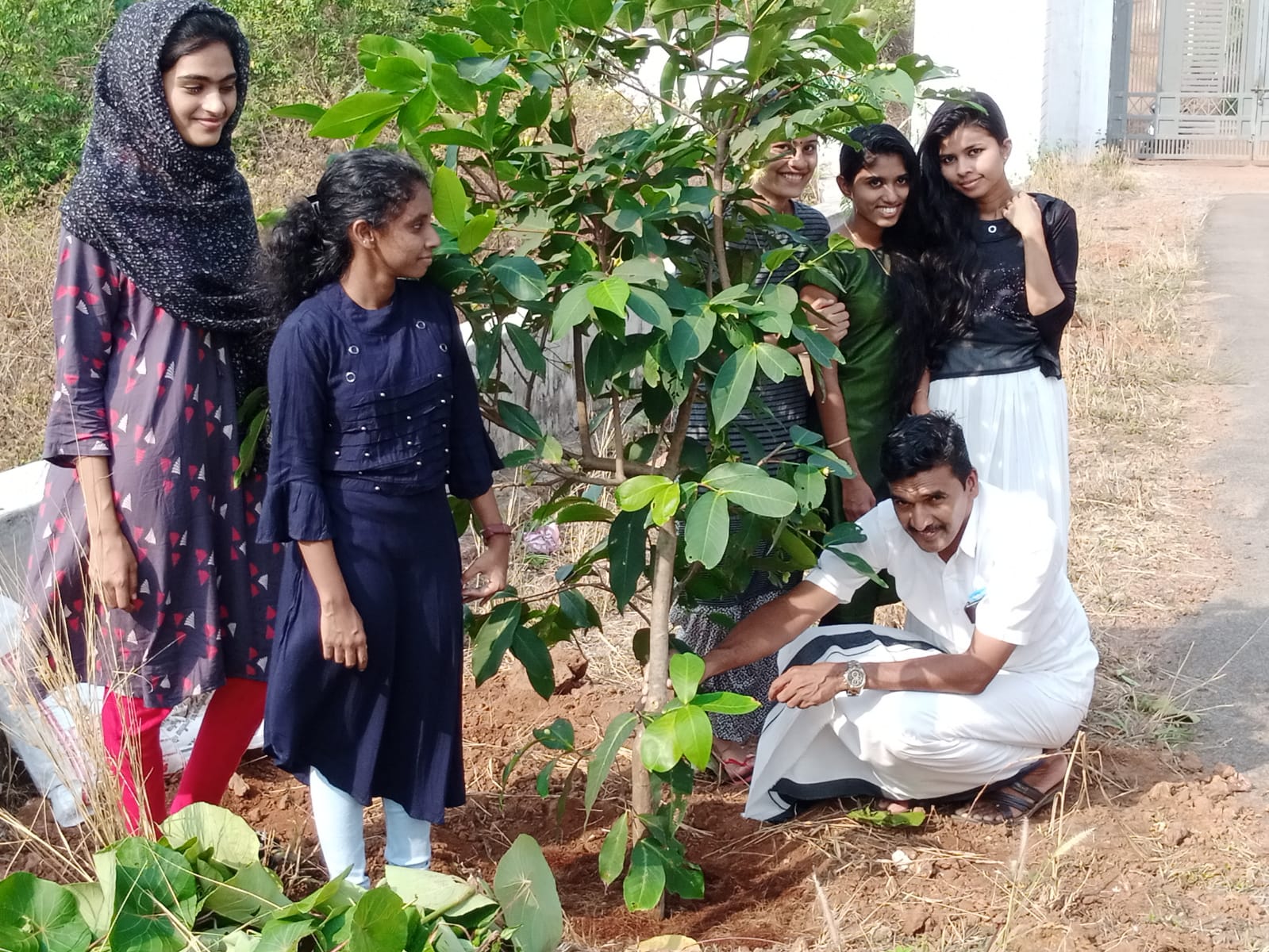 